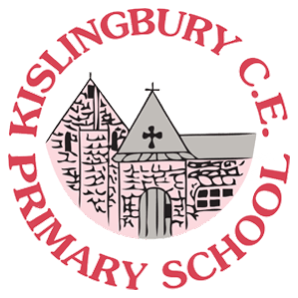 Kislingbury CEVC Primary SchoolCharging PolicyIntroductionAll the education we provide during normal school hours is at no charge to pupils. We do not charge for any activity undertaken as part of the National Curriculum, with the exception of some individual or small-group music tuition. Voluntary contributionsWhen organising school trips or visits to enrich the curriculum and the educational experience of the children, the school invites parents and carers to contribute to the cost. All contributions are voluntary. If we do not receive sufficient voluntary contributions, we may cancel a trip. If a trip goes ahead, it may include children whose parents or carers have not paid any contribution. We do not treat these children differently from any others.If a parent wishes their child to take part in a school trip or event, but is unwilling or unable to make a voluntary contribution, we do allow the child to participate fully in the trip or activity. Sometimes the school pays additional costs in order to support the visit. Parents and carers have a right to know how each trip is funded, and the school provides this information on request.The following is a list of additional activities, organised by the school, which require voluntary contributions from parents and carers. These activities are known as 'optional extras'. This list is not exhaustive:Visits to museums;Sporting activities which require transport expenses;Outdoor adventure activities;Visits to or by a theatre company;School trips abroad;Musical events.Residential visitsIf the school organises a residential visit in school time, or mainly in school time, which is to provide education directly related to the National Curriculum, we do not make any charge for the education or travel expenses. However, we do suggest a charge to cover the costs of board and lodging, although parents and carers who receive state benefits are exempt from this charge. If we cannot raise sufficient funding through these voluntary contributions, the visit may have to be cancelled, and that aspect of the curriculum would have to be covered in other ways.Music tuitionAll children study music as part of the normal school curriculum. We do not charge for this.There is a charge for individual or small-group music tuition, since this is an additional curriculum activity, and not part of the National Curriculum. These individual or small-group lessons are taught by peripatetic music teachers. We make a charge for these lessons, but parents and carers in receipt of state benefits are exempt from payment. We give parents and carers information about additional music tuition at the start of each academic year.SwimmingThe school organises swimming lessons for all children in Key Stage 2. These take place in school time and are part of the National Curriculum. We make no charge for this activity, but we may ask for a voluntary contribution from parents and carers to cover the cost of transport. We inform parents and carers when these lessons are to take place, and we seek the written permission of parents or carers for their children to take part.Extracurricular sports activitiesThe school offers additional sport coaching after school. Where these are run by staff there is no charge made to parents. There is also a Hotshots Basketball Club, Gymnastics Club, Dance Club, Football, and Dodge Ball club run by outsider providers which incur a charge to parents. We do ask for a small contribution for the cost of resources and breakfast supplies for our Morning Activity Club. Any other sports or Educational activities run by an outsider provider will also incur a charge to parents. The school will support Pupil Premium pupils to take part in these clubs.Monitoring and reviewThis policy is monitored by the governing body, and will be reviewed each year in the Autumn Term, or earlier if necessary.Policy review committeeFinance and Environment CommitteePolicy Last reviewedOctober 2019Policy review ScheduleAnnualPolicy new review dueAutumn Term 2020